Remind of the “new” – no more dying on the pews or at homes because things are so bland and same – expect something awesome God will  do today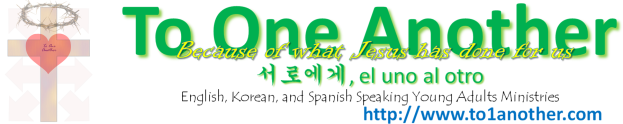 Psalms 145:8The Lord is merciful and compassionate, slow to get angry and filled with unfailing love.Ask to meditate. What grabs their attention? Meditate and see if that is how they see God. See if this is how they view as God sees them (complimenting back).===Prayer for One AnotherGather people to stand up and form a circle -- then holding hands, pray for a bit.1. Let's adore God asking to quiet our hearts and request Him to come2. North Korea3. Church and its leaders4. Ministry, particularly that God will send workers5. Future events in our ministry: fellowship activities, our outreach to the poor, our Bible studies and any other activities6. Pray for mates for singles; careers/businesses; families7. Have each person share any additional prayer requests if any, then pray for each otherEnd period w communion (hand out a small piece of paper with the verses on it)======AnnouncementsCollect for North Korea (NK)Concluding Book of Job next week -- come prepared with questionsStarting a New Bible Study, Experiencing God. $15 per person.Hillsong Church Next Week, 7Oct12, 5pm at churchVisiting the Poor, 14Oct12.23Dec12 (Sunday 6pm), revival gathering.WorshipSkitsSermon – sharing of the GospelA chance for people to commit themselves to the LordTopic – “Love that Matters” – “중요한 사랑”JS: design for fliers, then web announcementsMS: spreading the word, getting the fliers on walls and other advertising methodsUnice: foodBora/Sujin: Skit coordinationSang to provide skit, the words for the fliersSeptember 30, 2012Importance of Prayer for One Another (서로를 위한 기도의 중요성)Luke 5:17-2017 One day while Jesus was teaching, some Pharisees and teachers of religious law were sitting nearby. (It seemed that these men showed up from every village in all Galilee and Judea, as well as from Jerusalem.) And the Lord’s healing power was strongly with Jesus. 18 Some men came carrying a paralyzed man on a sleeping mat. They tried to take him inside to Jesus, 19 but they couldn’t reach him because of the crowd. So they went up to the roof and took off some tiles. Then they lowered the sick man on his mat down into the crowd, right in front of Jesus. 20 Seeing their faith, Jesus said to the man, “Young man, your sins are forgiven.” 21 But the Pharisees and teachers of religious law said to themselves, “Who does he think he is? That’s blasphemy! Only God can forgive sins!” 22 Jesus knew what they were thinking, so he asked them, “Why do you question this in your hearts? 23 Is it easier to say ‘Your sins are forgiven,’ or ‘Stand up and walk’? 24 So I will prove to you that the Son of Man has the authority on earth to forgive sins.” Then Jesus turned to the paralyzed man and said, “Stand up, pick up your mat, and go home!” 25 And immediately, as everyone watched, the man jumped up, picked up his mat, and went home praising God. 26 Everyone was gripped with great wonder and awe, and they praised God, exclaiming, “We have seen amazing things today!”Introduction – ask the question, why should we pray for other people?(Work) You may say, I have enough to pray about for myself. My life is too busy and I can’t concern myself with others.(Work) I already come to every morning prayer – I have never missed one. I pray in tongues and within that time, I’m sure God enables me to pray for others – and that is enough. You do not have any compassion for others, and you are becoming self-righteous!(Self-reliance) My life is a mess, and I can barely pray, how much more can I pray for others? You miss out on the grace of God and that God loves you where you are, just as you are – even though you feel so away from GodI want to tell you that praying for others is the central aspect of the Church. Without it, we are practicing what Pharisees did, the people that Jesus rebuked (꾸짖으신).God called us to be a people, not individualsPeople God has chosen – the Israelites. He did not choose individuals to represent Him, but rather people, imperfect, complaining, unloyal – but people – to represent Him. He taught them to live rightly toward each other and foremost, to love God.However, this people failed to commit to the Lord, and thus, even toward each other. God knew people were unable to meet God’s standards – so what did He do?He had compassion on us. Instead of wiping us clean, He loved us, His creation. He chose to provide a perfect sacrifice that would enable us to meet His holy standards (to be sinless (Jesus), to have the heart and ability to follow His perfect commands(Holy Spirit))The chosen people have shifted – it is to those who believe in what God has done.(John 3:16) 하나님이 세상을 이처럼 사랑하사 독생자를 주셨으니 이는 저를 믿는 자마다 멸망치 않고 영생을 얻게 하려 하심이니라; "For God so loved the world that he gave his one and only Son, that whoever believes in him shall not perish but have eternal life.We live in an individualistic society and may see it that we need to succeed in this faith on our own. However, the concept of the Church points to a gathering of peopleThe word church in Greek is “Ekklesia” which literally means “called out ones” – in Greek terminology, it was mean to be a gathering of God’s people. 
(Matthew 18:20) 두 세 사람이 내 이름으로 모인 곳에는 나도 그들 중에 있느니라 
For where two or three come together in my name, there am I with them."So, the church cannot exist without each other. This coincides with our faith, Love God and others.Therefore, if you are someone who prays on his/her own and is confident in one’s standing with God, I challenge you to enter into the Church. Your heart should be burning to pray for others as a result of the grace you have received! Your heart should be filled with compassion to care for the weak and needy.Is your heart truly for yourself or for others? You will find Jesus in the lives of others.(구체적인) Practical Prayers for One AnotherWho of you feels spiritually strong? Who of you had a rough week? Who can intercede for you on your behalf?Jesus is able to heal and restore us. Are you unhappy, or confused? Lost? We all know the Gospel, Jesus is able to help us!But who can help us to reach out to Him? We’ve all been raised to take care of things on our own – that is what we, even the strongest Christians, as humans, do.What do you do when you are feeling away from God? (from Romans – go slowly and emphasize the concepts)(ignore) Do whatever you want, go drinking, go chatting, go watch a movie on your phone, go back to your addictions(justify) Go judge others and justify that you are ok because you are better than others(work) Work harder. Justify that you are giving your best and become more reliant on yourself (God will accept me more if I do this, do that, finish my work)(receive) Fall into the grace of God and let His love carry you (remind, the most important thing for us is to be loved by God – this is being able to accept His grace)  but this is hard! (slow people down to think!) Can you think of a time when things were going so rough, that you were able to do this?Share the story of LukeNow, in the body of Christ, we can help each other. Here was a paralyzed man that could not do anything on his own. His friends went out of the way to make sure He was seen by Jesus. Point to three important aspects1. Ability while person was unable – if you are feeling strong in your faith, it is time for you to pray for others (When you are feeling unable, that’s when you should seek your brothers and sisters to pray for you)2. Willingness and amen of the friends -- whose faith brought about the healing?3. Love of Jesus comes through us. He can do it all, but He chooses to demonstrate who He is through His people(The three Ropes) Power of community – we can stand firm in Christ only because of community.
God knows we are frail and imperfect, we are in need of that grace. That grace comes from one another.Jesus has that power to heal, and bring a breakthrough in your life -- the question is will you pray in faith? When you are unable to pray in faith, will you have friends that will pray in faith for you?Conclude w, will u be that friend?